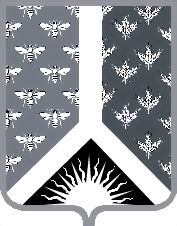 Кемеровская областьНовокузнецкий муниципальный районАдминистрация Новокузнецкого муниципального районаПОСТАНОВЛЕНИЕот  03.06.2020 № 101г. НовокузнецкО признании утратившими силу некоторых нормативных правовых актов администрации Новокузнецкого муниципального районаВ целях приведения муниципальных нормативных правовых актов в соответствие с действующим законодательством, руководствуясь статьей 40 Устава муниципального образования «Новокузнецкий муниципальный район»:1. Признать утратившими силу следующие нормативные правовые акты администрации Новокузнецкого муниципального района: 1) постановление администрации Новокузнецкого муниципального района от 31.10.2012 № 276 «Об утверждении Порядка организации деятельности семейных групп, структурных подразделений муниципальных бюджетных дошкольных образовательных учреждений Новокузнецкого муниципального района»;2) постановление администрации Новокузнецкого муниципального района от 16.01.2014 № 04 «О внесении изменений в постановление администрации Новокузнецкого муниципального района от 31.10.2012 № 276 «Об утверждении Порядка организации деятельности семейных групп, структурных подразделений муниципальных бюджетных дошкольных образовательных учреждений Новокузнецкого муниципального района».2. Опубликовать настоящее постановление в Новокузнецкой районной газете «Сельские    вести»   и   разместить    на     официальном    сайте     муниципального образования   «Новокузнецкий   муниципальный   район»  www.admnkr.ru  в  информационно-телекоммуникационной сети «Интернет».3. Настоящее постановление вступает в силу со дня, следующего за днем его официального опубликования.4. Контроль за исполнением настоящего постановления возложить на заместителя главы Новокузнецкого муниципального района по социальным вопросам Т.Н. Колокольцову.Глава Новокузнецкого муниципального района		                                           А.В. Шарнин 